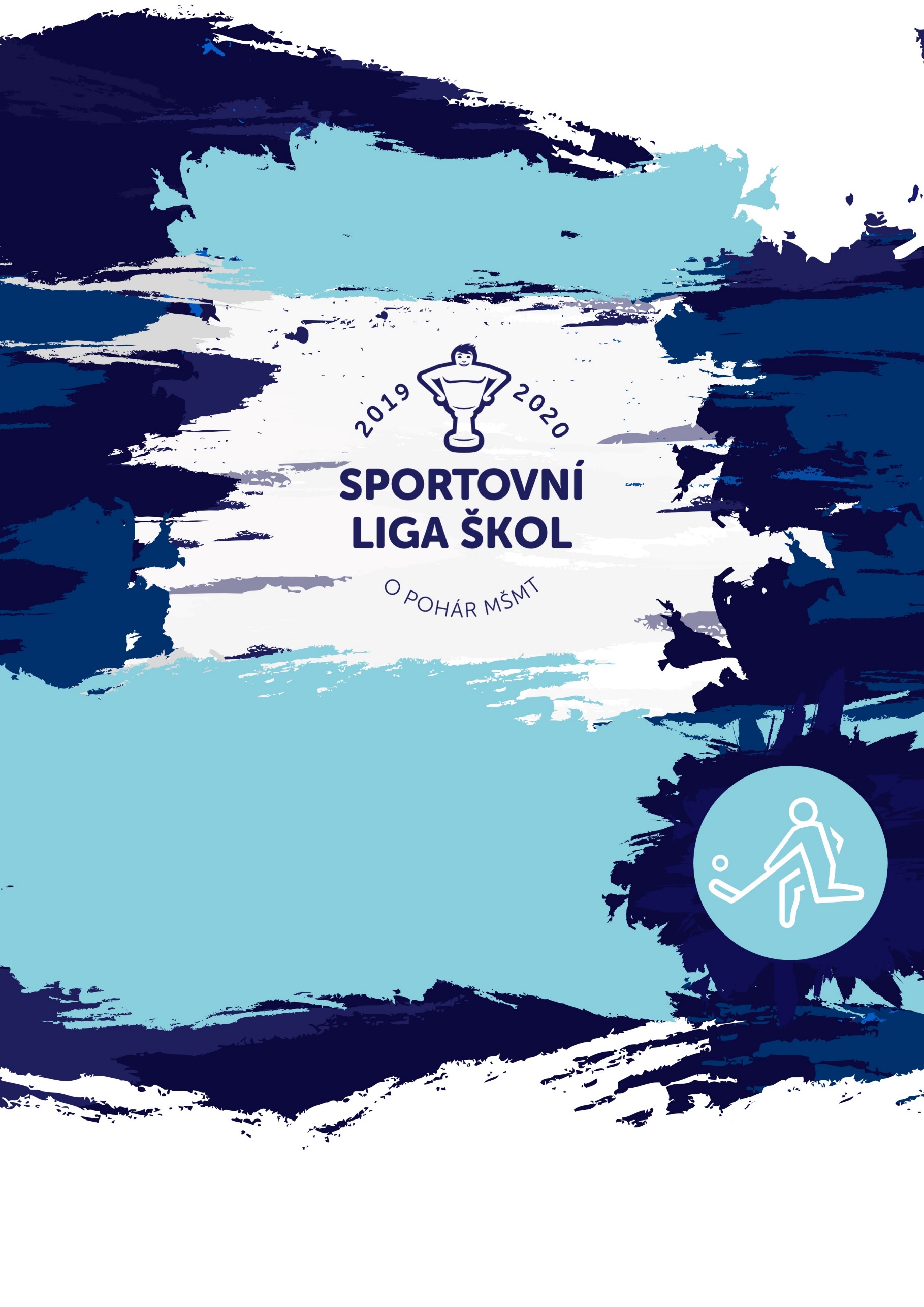 VŠEOBECNÁ USTANOVENÍ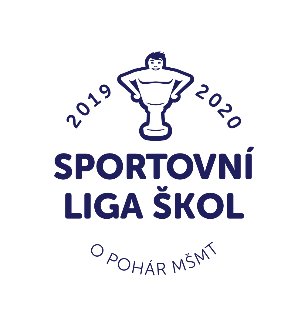 TECHNICKÁ USTANOVENÍČASOVÝ HARMONOGRAM TURNAJE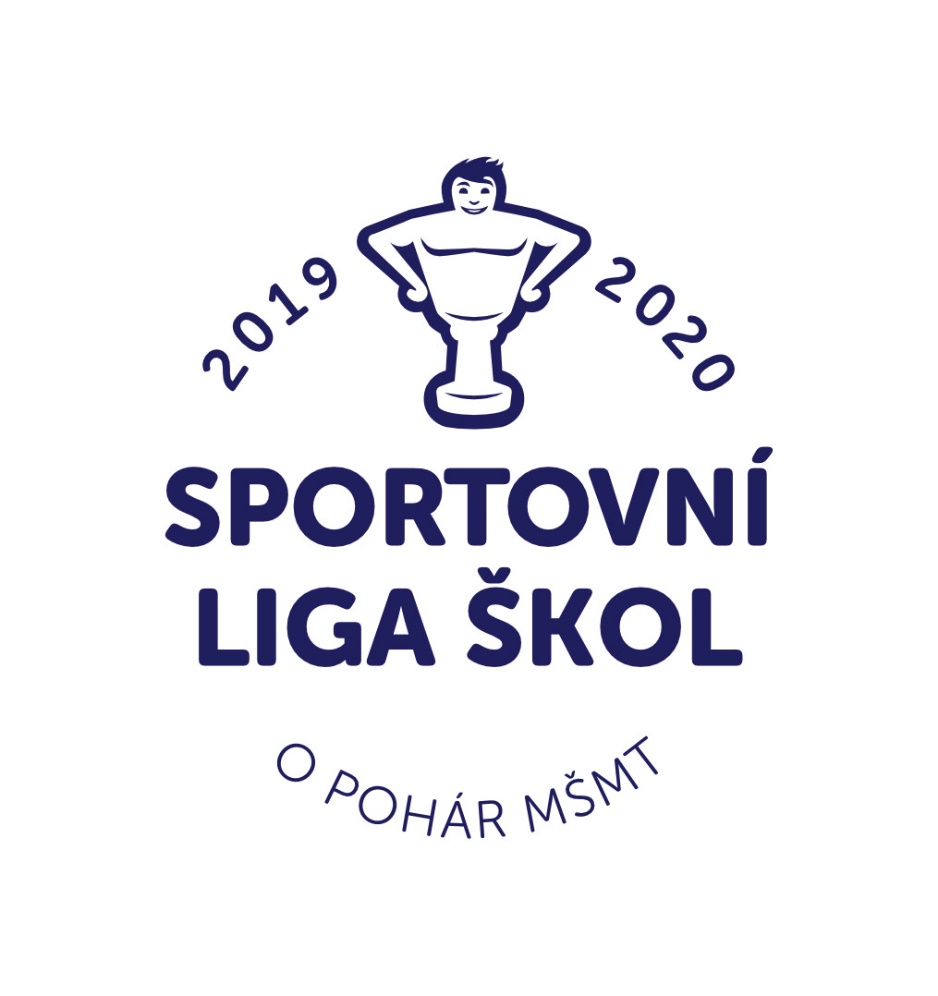 PŘÍLOHY – PŘÍLOHA P1 (PŘÍHLÁŠKA NA SOUTĚŽ)Ředitelství školy potvrzuje, že žáci a žákyně uvedení na soupisce jsou žáky denního studia školy, uvedeného věku a nikdo z uvedených žáků není osvobozen od TV a nemá III. nebo IV. zdravotní klasifikaci.PŘÍLOHY – PŘÍLOHA P2 (SOUHLAS S GDPR)vyslovuji souhlas,aby Asociace školních sportovních klubů České republiky, z.s.  (dále jen „AŠSK“) v souvislosti se soutěží či jinou akcí pořídila, shromažďovala a zpracovávala bez časového i prostorového omezení osobní údaje mého dítěte a využívala fotografie a audiovizuální záznamy dítěte, a to v níže uvedeném rozsahu a za následujících podmínek:  DRUH OSOBNÍCH ÚDAJŮ:   jméno + příjmení (dále jen „Osobní údaje“)  fotografie, audiovizuální (dále jen „AV“) záznamZPRACOVATEL OSOBNÍCH ÚDAJŮ:   AŠSK a jí pověření zaměstnanciv případě fotografií a AV záznamů samotných pak pracovníci dodavatelů vytvářející materiály, ve kterých budou fotografie a AV záznamy použity  ZPŮSOB VYUŽITÍ OSOBNÍCH ÚDAJŮ:  fotografie samotné (ať už v podobě hmotné či digitalizované /nehmotné) či AV záznamy budou použity v reklamních/propagačních materiálech AŠSK, v materiálech pro prezentaci činnosti AŠSK též jako ilustrační fotografie či AV záznamy k článkům publikovaným AŠSK, to vše v použití jak interním (v rámci AŠSK), tak i externím (publikování navenek – zpřístupňování veřejnosti – např. prostřednictvím internetu, tištěných materiálů apod.), to vše zejména ve vazbě na informování o soutěži a v souvislosti s dokumentací a následnou prezentací soutěže  fotografie i AV záznamy mohou být využívány v tištěné, elektronické i jakékoli další podobě  fotografie i AV záznamy mohou být změněny, použity jako součást díla souborného nebo může být použita pouze jejich část, anebo nemusí být využity vůbec, to vše dle potřeby AŠSKMÍSTO ULOŽENÍ OSOBNÍCH ÚDAJŮ:  počítačový server a další nosiče elektronických informací v dispozici AŠSK  spisovna AŠSKZPŘÍSTUPNĚNÍ OSOBNÍCH ÚDAJŮ TŘETÍM OSOBÁM:  na sdíleném paměťovém disku (intranetu) AŠSK přístupném zaměstnancům AŠSK v souvislosti s jejich pracovní činností   uveřejnění v interních a firemních publikacích AŠSKuveřejnění v externích publikacích a článcích AŠSK a v digitálních médiích (např. prostřednictvím internetových stránek či sociálních sítí)  použití v souvislosti s dalšími aktivitami AŠSK, kde to bude opodstatněné  v odůvodněných případech předání jiným subjektům, a to na základě zákona (např. MŠMT)Současně jsem srozuměn/a s tím, že mohu uplatnit své právo na přístup a opravu osobních údajů dítěte, nebo jejich výmaz, případně požadovat nápravu porušení povinností při jejich zpracování, kontaktováním AŠSK. Tento souhlas je vyhotoven v souladu s pravidly GDPR, dále v souladu s § 84 a § 85 násl. občanského zákoníku v platném znění, a v souladu se zákonem č. 110/2019 Sb., o zpracování osobních údajů, která upravují nakládání s osobními údaji a pořizování a používání podobizny.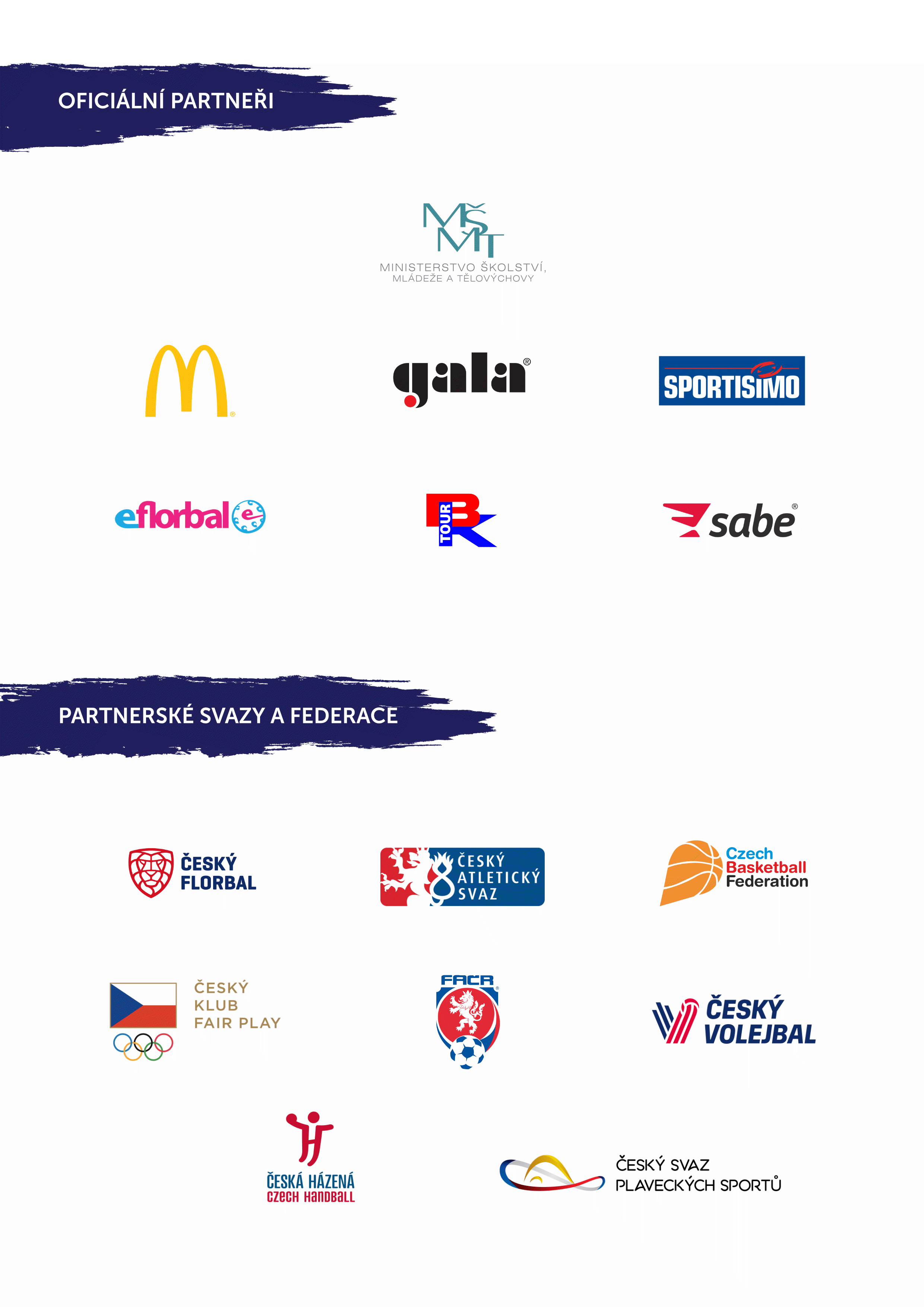 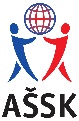 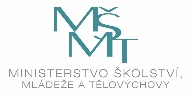 POŘADATEL:Z pověření VV AŠSK ČR OR AŠSK Svitavy a ŠSK při SVČ Litomyšl.TERMÍN KONÁNÍ:Úterý 25. února 2020, zahájení v 9:30MÍSTO KONÁNÍ:Litomyšl  - Městská sportovní hala při III. ZŠ, T. G. Masaryka 1145SPORTOVNÍ KANCELÁŘ:Mgr. Horymír KodešTel.: 737 855 921, e-mail: h.kodes@gmt.cz Holandská 6, 571 01 Moravská TřebováÚČASTNÍCI:Vítězná družstva krajských kol Jihomoravský kraj, Pardubický kraj a Kraj Vysočina. Družstvo má maximálně 15 hráčů a 2 vedoucí. Vedoucí družstva musí být v pracovně právním vztahu se školou a zároveň starší 18 let.KATEGORIE:III. – žáci  6. – 7. tříd a příslušné ročníky víceletých gymnáziíIV. – žáci  8. – 9. tříd a příslušné ročníky víceletých gymnázií V kategorii mohou startovat družstva za těchto podmínek: Družstvo je složeno z žáků jedné školyČlenové družstva musí odpovídat příslušnou třídouVšechny podmínky musí být splněny zároveň. Start mladších žáků za starší není povolen od krajských kol výše.Upozornění: Pokud žák opakuje ročník, zařadíte jej do té kategorie, které by odpovídal, pokud by ročník neopakoval. Případné odklady žáků nemají na podmínky vliv.PŘÍKLAD: Žák sedmé třídy jednou propadl a nyní navštěvuje sedmou třídu. Dle věku by měl navštěvovat osmou třídu. Pro účast v školních sportovních soutěžích bude zařazen do kategorie IV.ORGANIZAČNÍ VÝBOR:Ředitel soutěže: Petr JandaTajemník soutěže: Horymír KodešHl. rozhodčí:	Filip LněničkaPrezence: Petr JandaPŘIHLÁŠKY:Zasílejte do 14. 2. 2020 na email h.kodes@gmt.cz na předtištěném formuláři AŠSK (příloha P1).V přihlášce uveďte kategorii (III.,IV. CH), přesný název školy s přesnou adresou (bez zkratek), jméno a datum narození hráčů a jméno vedoucího družstva (telefon, e-mail). Přihláška musí být potvrzená ředitelem školy. ÚČASTNICKÝ POPLATEK:Účastnický poplatek se nehradíCESTOVNÉDružstvům nebude proplaceno cestovné.PREZENCE:Proběhne 25. 2. 2020 od 8:30 do 9:00 hodin ve sportovní hale.Vedoucí předloží:definitivní soupisku družstva (formulář č. 1) potvrzenou ředitelem školy a příslušnou krajskou radou AŠSK ČR; v kolonce „Poznámka/podpis“ se každý účastník podepíše; musí být vyznačeno členství v AŠSK ČR potvrzené souhlasy GDPR (formulář č. 2)Pokud se přihlášené družstvo nedostaví na turnaj bez písemné(e-mailové) omluvy podané nejpozději 3 dny před termínem akce a příslušný kraj nepošle náhradu, je původně přihlášené družstvo povinno uhradit pořadateli náklady spojené s přípravou jeho startu.ZDRAVOTNÍ ZABEZPEČENÍ A DOZOR NA ŽÁKY:Účastníci akce nejsou pořadatelem pojištěny proti úrazům, krádežím ani ztrátám. VV AŠSK ČR doporučuje, aby účastníci uzavřeli individuální úrazové pojištění. Za zdravotní způsobilost odpovídá vysílající škola. Účastníci musí mít s sebou průkazku zdravotní pojišťovny. Dozor nad účastníky zajišťuje v plném rozsahu a po celou dobu soutěže vysílající škola. (Vyhláška MŠMT ČR č.55/2005 §7, odst. 2) Vedoucí družstev odpovídají po celou dobu soutěže za bezpečnost a chování členů výpravy.PODMÍNKY ÚČASTI:Soutěž je řízena všeobecnými podmínkami AŠSK. V družstvech mohou startovat pouze žáci a žákyně příslušné školy, kteří jsou uvedeni na soupisce potvrzené ředitelem školy. Dále mohou startovat pouze žáci a žákyně gymnázií splňující podmínky pro účast na soutěžích AŠSK – viz Termínový kalendář str. 7. Za zdravotní způsobilost zodpovídá vedoucí družstva. Účastníci nejsou pojištěni proti úrazu a případným ztrátám. Účastníci mají u sebe kartičky zdravotní pojišťovny.MATERIÁLNÍ ZABEZPEČENÍ:Každé družstvo musí mít dvě sady dresů různých barev s čísly. Je povinná sportovní obuv určená pro hru ve sportovních halách.PROTESTY:Protest je možné podávat do 10 minut po vyvěšení výsledků v písemné podobě hlavnímu rozhodčímu se vkladem 300 Kč, který v případě zamítnutí propadá pořadateli. Protesty bude řešit soutěžní komise.SOUTĚŽNÍ KOMISE:ředitel soutěže: Petr Janda	hlavní rozhodčí: Filip Lněničkazástupce účastníků – bude zvolen na technické poraděPŘEDPIS:Hraje se podle pravidel florbalu a soutěžního řádu ČFbU a soutěžního řádu AŠSK ČR.SYSTÉM SOUTĚŽE:Systém: každý s každým dle rozlosování při prezenci. Hrací doba: 3 x 8 min. kategorie chlapci III. a 3 x 10 minut kategorie chlapci IV. hrubého času (poslední 2 min. utkání čistý čas), přestávky 3 minuty. Vyloučení 2 minuty.STANOVENÍ POŘADÍ A DALŠÍ PŘEDPISY:Za vítězství se přidělují 3 body, za remízu 1 bod.Při dosažení stejného počtu bodů dvou a více družstev po skončení základní části turnaje:	1. Větší počet bodů ze vzájemných utkání2. Brankový rozdíl ze všech utkání3. Vyšší počet vstřelených branek ze všech utkání4. Los za účasti rozhodčích, kapitánů a vedoucích družstev5. Samostatné nájezdy-tři (ve čtvrtfinále, semifinále a o umístění)POSTUP:Vítězná družstva z kvalifikace postupují do Republikového finále, které proběhne:15. – 16. 4. 2020 v Trutnově pro kategorii III.    27. – 28. 4. 2020 v Jindřichově Hradci pro kategorii IV.UPOZORNĚNÍ:Případné úrazy, úmyslné poškození majetku nebo zařízení sportoviště budou hrazeny z prostředků vysílajících škol!!INFORMACE:Petr Janda, mobil 732163054, e-mail: janda@ddm.litomysl.cz Horymír Kodeš, mobil 737855921, e-mail: h.kodes@gmt.cz 8:30 – 9:00Prezence9:00Technická porada9:15Zahájení turnaje9:151 – 2 chlapci III.10:001 – 2 chlapci IV.10:452 – 3 chlapci III.11:302 – 3 chlapci IV.12:153 – 1 chlapci III.13:003 – 1 chlapci IV.13:45Vyhlášení výsledkůPŘIHLÁŠKA NA SOUTĚŽ(PREZENČNÍ LISTINA SOUTĚŽÍCÍCH A DOPROVODU)PŘIHLÁŠKA NA SOUTĚŽ(PREZENČNÍ LISTINA SOUTĚŽÍCÍCH A DOPROVODU)PŘIHLÁŠKA NA SOUTĚŽ(PREZENČNÍ LISTINA SOUTĚŽÍCÍCH A DOPROVODU)PŘIHLÁŠKA NA SOUTĚŽ(PREZENČNÍ LISTINA SOUTĚŽÍCÍCH A DOPROVODU)PŘIHLÁŠKA NA SOUTĚŽ(PREZENČNÍ LISTINA SOUTĚŽÍCÍCH A DOPROVODU)PŘIHLÁŠKA NA SOUTĚŽ(PREZENČNÍ LISTINA SOUTĚŽÍCÍCH A DOPROVODU)PŘIHLÁŠKA NA SOUTĚŽ(PREZENČNÍ LISTINA SOUTĚŽÍCÍCH A DOPROVODU)PŘIHLÁŠKA NA SOUTĚŽ(PREZENČNÍ LISTINA SOUTĚŽÍCÍCH A DOPROVODU)PŘIHLÁŠKA NA SOUTĚŽ(PREZENČNÍ LISTINA SOUTĚŽÍCÍCH A DOPROVODU)PŘIHLÁŠKA NA SOUTĚŽ(PREZENČNÍ LISTINA SOUTĚŽÍCÍCH A DOPROVODU)PŘIHLÁŠKA NA SOUTĚŽ(PREZENČNÍ LISTINA SOUTĚŽÍCÍCH A DOPROVODU)PŘIHLÁŠKA NA SOUTĚŽ(PREZENČNÍ LISTINA SOUTĚŽÍCÍCH A DOPROVODU)PŘIHLÁŠKA NA SOUTĚŽ(PREZENČNÍ LISTINA SOUTĚŽÍCÍCH A DOPROVODU)Název, datum a místo konání akceNázev, datum a místo konání akceNázev, datum a místo konání akceNázev, datum a místo konání akceNázev, datum a místo konání akceNázev, datum a místo konání akceNázev, datum a místo konání akceVěková kat.Věková kat.Věková kat.Věková kat.KategorieKategorieFLORBAL SLŠ
O pohár MŠMTFLORBAL SLŠ
O pohár MŠMTFLORBAL SLŠ
O pohár MŠMTFLORBAL SLŠ
O pohár MŠMTFLORBAL SLŠ
O pohár MŠMTFLORBAL SLŠ
O pohár MŠMTFLORBAL SLŠ
O pohár MŠMTIII.III.IV.IV.CHLAPCICHLAPCILitomyšl25. 2. 2020Litomyšl25. 2. 2020Litomyšl25. 2. 2020Litomyšl25. 2. 2020Litomyšl25. 2. 2020Litomyšl25. 2. 2020Litomyšl25. 2. 2020III.III.IV.IV.CHLAPCICHLAPCIŠkolníkoloŠkolníkoloOkrskové koloOkresní koloOkresní koloOkresní koloKrajské koloKrajské koloKrajské koloKrajské koloKvalifikaceKvalifikaceRepublikové fináleNázev školy (ŠSK)Název školy (ŠSK)Název školy (ŠSK)Název školy (ŠSK)Adresa (ulice, PSČ, obec), e-mail, telefonAdresa (ulice, PSČ, obec), e-mail, telefonAdresa (ulice, PSČ, obec), e-mail, telefonAdresa (ulice, PSČ, obec), e-mail, telefonAdresa (ulice, PSČ, obec), e-mail, telefonAdresa (ulice, PSČ, obec), e-mail, telefonAdresa (ulice, PSČ, obec), e-mail, telefonAdresa (ulice, PSČ, obec), e-mail, telefonAdresa (ulice, PSČ, obec), e-mail, telefonIČO školy (*povinný údaj)IČO školy (*povinný údaj)IČO školy (*povinný údaj)IČO školy (*povinný údaj)Vedoucí, trenér (jména)Vedoucí, trenér (jména)Vedoucí, trenér (jména)Vedoucí, trenér (jména)e-mail, telefone-mail, telefone-mail, telefone-mail, telefone-mail, telefone-mail, telefonRok narozeníRok narozeníRok narozeníPoř. č.Soutěžící (příjmení, jméno)Soutěžící (příjmení, jméno)Soutěžící (příjmení, jméno)Soutěžící (příjmení, jméno)Rok nar.Rok nar.Rok nar.TřídaTřídaPoznámka/podpisPoznámka/podpisPoznámka/podpisVdnePotvrzení příslušné rady AŠSK ČRRazítko a podpis ředitele školyČestné prohlášení zúčastněné školy, že: JE/NENÍ členem AŠSK ČR (nehodící se škrtněte).Registrační číslo klubu AŠSK ČRRegistrační číslo klubu AŠSK ČRRegistrační číslo klubu AŠSK ČRRegistrační číslo klubu AŠSK ČRRegistrační číslo klubu AŠSK ČRRegistrační číslo klubu AŠSK ČRRegistrační číslo klubu AŠSK ČRRegistrační číslo klubu AŠSK ČRRegistrační číslo klubu AŠSK ČRRegistrační číslo klubu AŠSK ČRČestné prohlášení zúčastněné školy, že: JE/NENÍ členem AŠSK ČR (nehodící se škrtněte).SOUHLAS S POŘÍZENÍM A ZPRACOVÁNÍM OSOBNÍCH ÚDAJŮ A POUŽITÍM FOTOGRAFICKÝCH A AUDIOVIZUÁLNÍCH ZÁZNAMŮ OSOBYSOUHLAS S POŘÍZENÍM A ZPRACOVÁNÍM OSOBNÍCH ÚDAJŮ A POUŽITÍM FOTOGRAFICKÝCH A AUDIOVIZUÁLNÍCH ZÁZNAMŮ OSOBYJá, níže podepsaný,Já, níže podepsaný,příjmení, jménonar.bytemtelefonní kontaktjakožto zákonný zástupce mého dítěte (dále jen „dítě“)jakožto zákonný zástupce mého dítěte (dále jen „dítě“)příjmení, jménonar.bytemV souvislosti s účastí mého dítěte na sportovní akciV souvislosti s účastí mého dítěte na sportovní akciKVALIFIKACE NA REPUBLIKOVÉ FINÁLE SLŠ VE FLORBALE, skupina „D“ - CHLAPCIKVALIFIKACE NA REPUBLIKOVÉ FINÁLE SLŠ VE FLORBALE, skupina „D“ - CHLAPCIpořádané Asociací školních sportovních klubůpořádané Asociací školních sportovních klubův termínu25. 2. 2020na místěLITOMYŠL (dále jen soutěž) (dále jen soutěž)Vdnepodpis